OVERZICHT ENGELSTALIGE ONDERWIJS CO+CBHuidige minoren/Engelstalige thema semesters Semester 1:International Journalism (30 ECTS)Global Trendwatching (30 ECTS)Visual Storytelling (30 ECTS)Digitale Media Strategieën (30 ECTS)Semester 2: International Journalism (30 ECTS)Global Trendwatching (30 ECTS)International Publishing (30ECTS)Impact Storytelling (15ECTS)Nieuwe onderwijsmodel (stones) 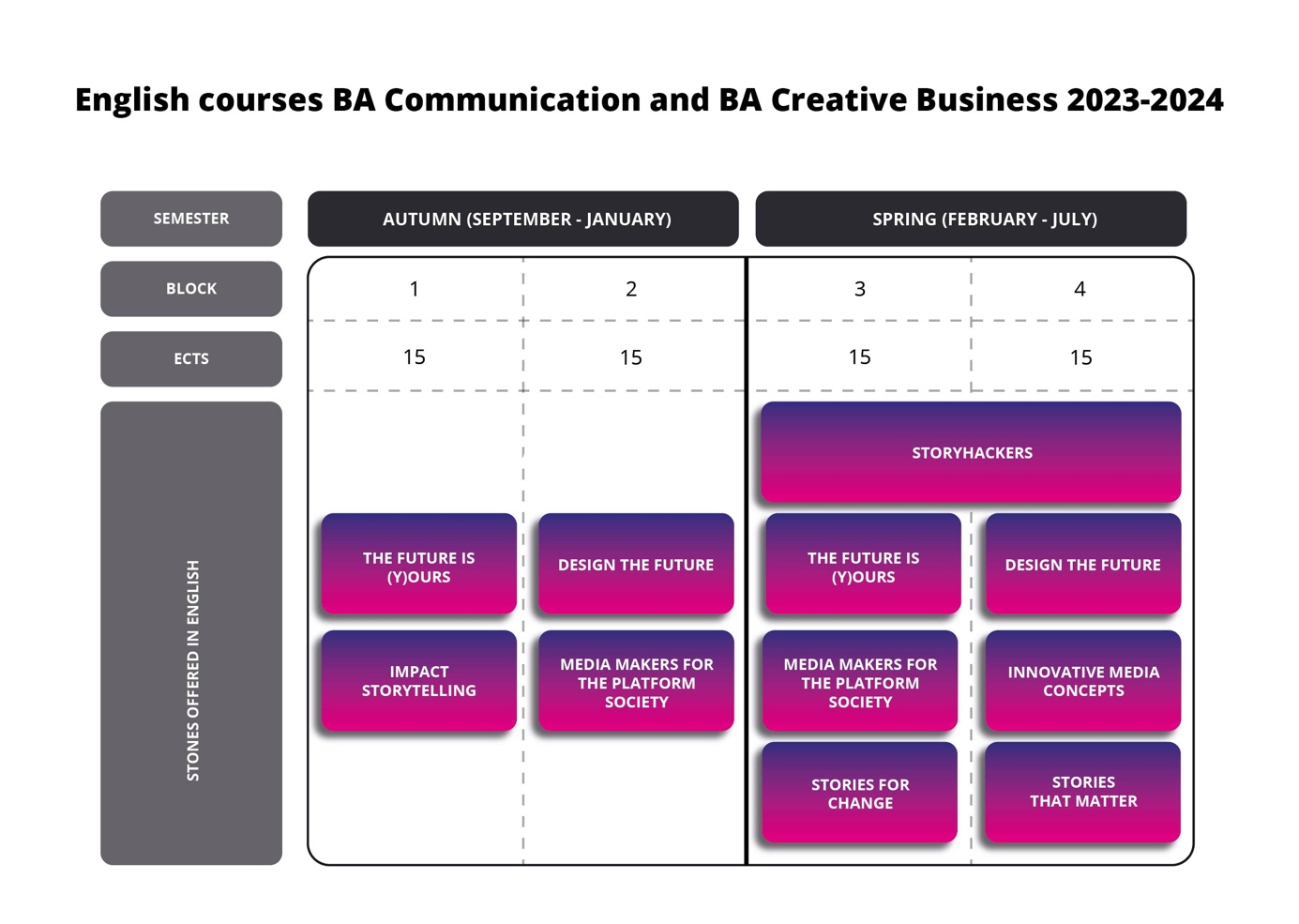 Niveau 2: “Media makers fort he platform society” en “innovative media concepts”.Niveau 3: “Storyhackers”, “The future is (y)ours”, “Design the future”, “Stories for change” en “Stories that matter”. OVERZICHT INKOMENDE EN UITGAANDE MOBILITEIT (2017-2022)Studenten die voor hun minor naar het buitenland gingen of kwamen studeren bij CO+CB.OVERZICHT PARTERSCHOLEN CO+CB (ZIE ONDERSTAAND)Studiejaar Inkomend Uitgaand 2017-201827312018-201943352019-202066 (corona SEM 2)12 (corona SEM 2)2020-20210 (corona)0 (corona)2021-20225644 2022-202366 51NAAM UNIVERSITEITSTADLANDSINDS PREFERRED PARTNERS CO+CBHochschule der Medien (HdM)StuttgartDuitsland2014Newhouse school, Syracuse UniversitySyracuseVerenigde Staten2018 NEW Oxford Brookes UniversityOxfordGroot-Brittannië2014Danish School of Media and Journalism (DMJX)KopenhagenDenemarken2016MOBILITY PARTNERS CO+CB International Business School (IBS)BoedapestHongarije2014ArteveldehogeschoolGentBelgië2014Artesis Plantijn HogeschoolAntwerpenBelgië2014Business Academy Aarhus (BAA)AarhusDenemarken2014University for the Creative Arts (UCA)KentGroot-Brittannië2014Birkbeck University LondenGroot-Brittannië2014Oslo Metropolitan University OsloNoorwegen2014Fachhochschule Wien (FHW)WenenOostenrijk2014CEU San Pablo UniversityMadridSpanje2014Bilgi UniversityIstanbulTurkije2014Mid Sweden University (MSU)SundsvallZweden2014Edinburgh Napier UniversityEdinburghSchotland2014Université de ParisParijsFrankrijk2014ISCOMParijsFrankrijk2018 NEW Universidad del Pais VascoBilbaoSpanje2018 NEW Northern Arizona University FlagstaffVerenigde Staten2019 NEW California State University, Chico ChicoVerenigde Staten2019 NEW California State University, Sacramento SacramentoVerenigde Staten2022 NEWUniversitat Internacional de CatalunyaBarcelona Spanje2022 NEWBlanquerna, School of Communication and International RelationsBarcelona Spanje2022 NEWMetropoliaHelsinkiFinland2022 NEWCapilanoVancouver Canada 2022 NEW HVA BREDE PARTNERSCurtin UniversityPerthAustralië2015Pontifical Catholic University of Rio de Janeiro (PUC)Rio de JaneiroBrazil2017Toyo UniversityTokioJapan2021 NEWFACULTEITSBREDE PARTNERSRoyal Melbourne Institude of Technology (RMIT)MelbourneAustralië2016Toronto Metropolitan University (voorheen Ryerson University)TorontoCanada2018 NEW Queensland University of Technology (QUT)BrisbaneAustralië2014Hanyang UniversityAnsanZuid-Korea2018 NEW Northumbria UniversityNewcastleGroot-Brittannië2019 NEW POTENTIELE PARTNERS FOR 2023 Kyushu University Fukuoka JapanAoyama Gakuin University Tokio JapanIULM University of Milan MilaanItalië